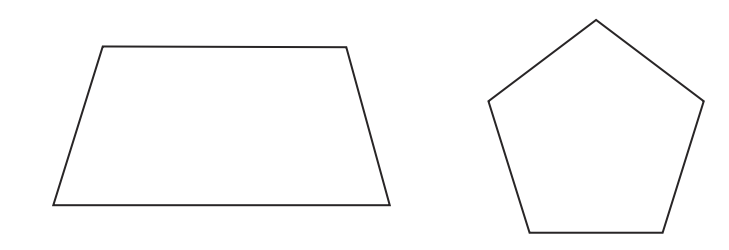 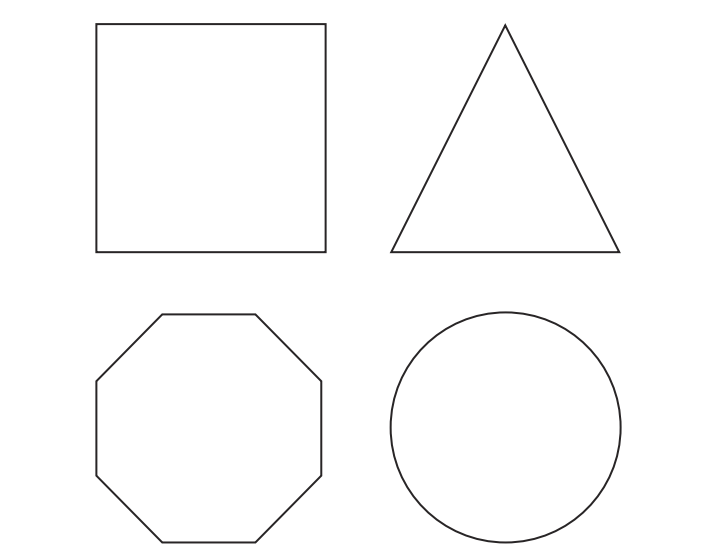 Cut out and fold to investigate the lines of symmetry or use a mirror!